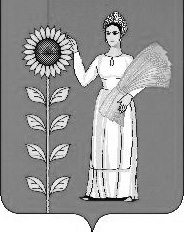 СОВЕТ ДЕПУТАТОВ СЕЛЬСКОГО ПОСЕЛЕНИЯТИХВИНСКИЙ СЕЛЬСОВЕТДобринского муниципального района Липецкой областиРоссийской Федерации2-я сессия VсозываР Е Ш Е Н И Е10.11.2015 г.                                 д.Большая Плавица                     № 7– рс      О внесении изменений в Бюджет сельского поселения Тихвинский сельсовет Добринского муниципального района Липецкой области Российской Федерации на 2015 год и плановый период 2016-2017 г.г.(утв.решением Совета депутатов №214-рс  от 22.12.2014г.в ред.решения № 224-рс от 03.02.2015г.в ред.решения № 227-рс от 10.03.2015г.в ред.решения № 234-рс от 21.04.2015г.в ред.решения № 239-рс от 12.05.2015г.в ред.решения № 242-рс от 23.06.2015в ред.решения № 250-рс от 13.08.2015г.в ред.решения № 253-рс от 10.09.2015г.)  Рассмотрев представленный администрацией сельского поселения Тихвинский сельсовет проект решения «О внесении изменений в Бюджет сельского поселения Тихвинский сельсовет Добринского муниципального района Липецкой области Российской Федерации на 2015 год и плановый период 2016-2017г.г.» (утвержденный решением Совета депутатов сельского поселения №213-рс от 22.12.2014г.,) руководствуясь Положением «О бюджетном процессе сельского поселения Тихвинский сельсовет» и Уставом сельского поселения Тихвинский сельсовет, учитывая решение постоянной комиссий по экономике, бюджету и муниципальной собственности Совет депутатов сельского поселения РЕШИЛ:       1.Принять изменения в «Бюджет сельского поселения Тихвинский сельсовет Добринского муниципального района Липецкой области Российской Федерации на 2015 год и плановый период 2016-2017 годов»  (прилагаются).        2. Направить указанный нормативный  правовой акт главе сельского поселения для подписания и официального обнародования.         3.Настоящее решение вступает в силу со дня его официального обнародования.Председатель Совета депутатовсельского поселения Тихвинский сельсовет                         А.Г.Кондратов   Принятырешением Совета депутатов сельского поселения Тихвинский сельсовет от 10.11.2015 г. №   7 -рсИЗМЕНЕНИЯв «Бюджет сельского поселения Тихвинский сельсовет Добринского муниципального района Липецкой области Российской Федерации на 2015 год и плановый период 2016-2017 годов»(утв.решением Совета депутатов № 214-рс от 22.12.2014г. в ред.решения № 224-рс от 03.02.2015г. в ред.решения № 227 от 10.03.2015г.в ред.решения № 234-рс от 21.04.2015г. в ред.решения № 239-рс от 12.05.2015г.в ред.решения № 242-рс от 23.06.2015г.в ред.решения № 250-рс от 13.08.2015г.в ред.решения № 253-рс от 10.09.2015г.) 	Внести в «Бюджет сельского поселения Тихвинский сельсовет Добринского муниципального района Липецкой области Российской Федерации на 2015 год и плановый период 2016-2017 годов» следующие изменения  :1.В п.п.2п.1 статьи 1 цифры «4754221,28» заменить на цифры «4923121,28»2.В п.1 статьи 1 внести подпункт 3 следующего содержания:       Утвердить источники финансирования дефицита бюджета сельского поселения на 2015 год в сумме «649248» рублей1.Приложение 6 изложить в новой редакции (прилагается)2.Приложение 8 изложить в новой редакции (прилагается)3.Приложение 10 изложить в новой редакции (прилагается)4.Приложение 16 изложить в новой редакции( прилагается)Глава сельского поселенияТихвинский сельсовет                                              А.Г. Кондратов  Приложение  6к  решению Совета депутатов  сельского поселения Тихвинский сельсовет № 214 -рс 22 от декабря 2014г.«О бюджете сельского поселенияТихвинский сельсовет Добринскогомуниципального района Липецкой области Российской Федерации на 2015 год и на плановый период 2016-2017 годовРаспределение бюджетных ассигнований сельского поселения по разделам и подразделам  классификации расходов бюджетов Российской Федерации на 2015 год                                         руб.				                                                                                                                                                               Приложение  8к  решению Совета депутатов  сельского поселения Тихвинский сельсовет № 214 -рс 22 от декабря 2014г.«О бюджете сельского поселенияТихвинский сельсовет Добринскогомуниципального района Липецкой области Российской Федерации на 2015 год и на плановый период 2016-2017 годовВЕДОМСТВЕННАЯ   СТРУКТУРАрасходов бюджета сельского поселения на 2015 год						руб.		                                                                                                                                                      Приложение  10к  решению Совета депутатов  сельского поселения Тихвинский сельсовет № 214 -рс 22 от декабря 2014г.«О бюджете сельского поселенияТихвинский сельсовет Добринскогомуниципального района Липецкой области Российской Федерации на 2015 год и на плановый период 2016-2017 годовРаспределение расходов бюджета сельского поселения по разделам, подразделам,целевым статьям (муниципальным программам и непрограммным направлениям деятельности), группам видов расходов классификации расходовбюджетов Российской Федерации на 2015 год						руб.                                                                                                                                             Приложение 16к  решению Совета депутатов                                                                                       сельского поселения Тихвинский сельсовет  № 214 - рс от 22.12. 2014г.  «О бюджете сельского поселения                                                                             Тихвинский сельсовет Добринского                                                                              муниципального района Липецкой области                                                                              Российской Федерации на 2015 год                                                                              и на плановый период 2016-2017 годов»   Источники финансирования дефицита бюджета сельского поселения на 2015НаименованиеРазделПодразделСУММАВсего4923121,28Общегосударственные вопросы01002223954,28Функционирование высшего должностного лица субъекта Российской Федерации и муниципального образования0102552656Функционирование Правительства Российской Федерации, высших исполнительных органов государственной власти субъектов Российской Федерации, местных администраций 01041441753,64Обеспечение деятельности финансовых, налоговых и таможенных органов и органов финансового (финансово-бюджетного) надзора010686210Проведение выборов и референдумов010770000Резервные фонды0111500Другие общегосударственные вопросы0113            72834,64Национальная оборона020059500Мобилизационная и вневойсковая подготовка020359500Национальная экономика0400633747Дорожное хозяйство (дорожные фонды)0409633747Жилищно-коммунальное хозяйство0500630165Коммунальное хозяйство0502146515Благоустройство0503483650Культура, кинематография 08001200355Культура  08011200355Социальная политика10006500Социальное обеспечение населения10036500Физическая культура и спорт1100168900Массовый спорт1102168900НаименованиеГлавныйраспорядительРазделПодразделЦелевая статьяВид расходовСУММААдминистрация сельского поселения Тихвинский сельсовет Добринского муниципального района Липецкой области Российской Федерации, всего9184923121,28Общегосударственные вопросы91801002223954,28Функционирование высшего должностного лица субъекта Российской Федерации и муниципального образования9180102552656Непрограммные расходы бюджета поселения9180102990 00 00552656Обеспечение деятельности органов местного самоуправления в рамках непрограммных расходов бюджета поселения9180102991 00 00552656Обеспечение деятельности главы местной администрации (исполнительно-распорядительного органа муниципального образования) в рамках непрограммных расходов бюджета поселения9180102991 00 05552656Расходы на выплаты персоналу в целях обеспечения выполнения функций государственными (муниципальными) органами, казенными учреждениями, органами управления государственными внебюджетными фондами9180102991 00 05100552656Функционирование Правительства Российской Федерации, высших исполнительных органов государственной власти субъектов Российской Федерации, местных администраций 91801041441753,64Муниципальная программа сельского поселения «Устойчивое развитие территории сельского поселения Тихвинский сельсовет на 2014-2020 годы»9180104010 00 00517724,64Подпрограмма «Обеспечение реализации муниципальной политики на территории сельского поселения Тихвинский сельсовет»9180104014 00 00517724,64Приобретение информационных услуг в рамках подпрограммы «Обеспечение реализации муниципальной политики на территории сельского поселения Тихвинский сельсовет» муниципальной программы «Устойчивое развитие территории сельского поселения Тихвинский сельсовет на 2014-2020 годы»9180104014  20 0740876Закупка товаров, работ и услуг для государственных (муниципальных) нужд9180104014 20 0720040876Организация доступа в сеть интернет в рамках подпрограммы «Обеспечение реализации муниципальной политики на территории сельского поселения Тихвинский сельсовет» муниципальной программы «Устойчивое развитие территории сельского поселения Тихвинский сельсовет на 2014-2020 годы»9180104014 20 14149772Закупка товаров, работ и услуг для государственных (муниципальных) нужд9180104014 20 14200149772Расходы на повышение квалификации в рамках подпрограммы «Обеспечение реализации муниципальной политики на территории сельского поселения Тихвинский сельсовет» муниципальной программы «Устойчивое развитие территории сельского поселения  Тихвинский сельсовет на 2014-2020 годы»9180104014 20 157000Закупка товаров, работ и услуг для государственных (муниципальных) нужд9180104014 20 15200      7000Расходы на приобретение информационных услуг в рамках подпрограммы «Обеспечение реализации муниципальной политики на территории сельского поселения Тихвинский сельсовет» муниципальной программы «Устойчивое развитие территории сельского поселения Тихвинский сельсовет на 2014-2020 годы»9180104014 86 2631532,49Закупка товаров, работ и услуг для государственных (муниципальных) нужд9180104014 86 2620031532,49Расходы на повышение квалификации в рамках подпрограммы «Обеспечение реализации муниципальной политики на территории сельского поселения Тихвинский сельсовет» муниципальной программы «Устойчивое развитие территории сельского поселения  Тихвинский сельсовет на 2014-2020 годы»9180104014 86 299132,43Закупка товаров, работ и услуг для государственных (муниципальных) нужд9180104014 86 292009132,43Расходы по созданию условий для обеспечения жителей поселения услугами связи в целях предоставления муниципальных услуг в электронной форме в рамках подпрограммы «Обеспечение реализации муниципальной политики на территории сельского поселения Тихвинский сельсовет» муниципальной программы «Устойчивое развитие территории сельского поселения Тихвинский сельсовет на 2014-2020 годы»9180104014 86 39279411,72Закупка товаров, работ и услуг для государственных (муниципальных) нужд9180104014 86 39200279411,72Непрограммные расходы бюджета поселения9180104990 00 00924029Иные непрограммные мероприятия в рамках непрограммных расходов бюджета поселения9180104999 00 00924029Расходы на выплаты по оплате труда работников органов местного самоуправления по непрограммному направлению расходов «Иные непрограммные мероприятия» в рамках непрограммных расходов бюджета поселения9180104999 00 11659603Расходы на выплаты персоналу в целях обеспечения выполнения функций государственными (муниципальными) органами, казенными учреждениями, органами управления государственными внебюджетными фондами9180104999 00 11100659603Расходы на обеспечение функций органов местного самоуправления по непрограммному направлению расходов «Иные непрограммные мероприятия» в рамках непрограммных расходов бюджета поселения 9180104999 00 12213022Закупка товаров, работ и услуг для государственных (муниципальных) нужд9180104999 00 12200213022Иные бюджетные ассигнования9180104999 00 128009300Межбюджетные трансферты бюджету муниципального района из бюджета поселения на осуществление части полномочий по решению вопросов местного значения в соответствии с заключенным соглашением по непрограммному направлению расходов «Иные непрограммные мероприятия» в рамках непрограммных расходов бюджета поселения9180104999 00 1342104Межбюджетные трансферты9180104999 00 1350042104Обеспечение деятельности финансовых, налоговых и таможенных органов и органов финансового (финансово-бюджетного) надзора918010686210Непрограммные расходы бюджета поселения9180106990 00 0086210Иные непрограммные мероприятия в рамках непрограммных расходов бюджета поселения9180106999 00 0086210Межбюджетные трансферты бюджету муниципального района из бюджета поселения на осуществление части полномочий по решению вопросов местного значения в соответствии с заключенным соглашением по непрограммному направлению расходов «Иные непрограммные мероприятия» в рамках непрограммных расходов бюджета поселения9180106999 00 1386210Межбюджетные трансферты9180106999 00 1350086210Обеспечение проведения выборов референдумов918010770000Непрограмные расходы бюджета поселения9180107990 00 0070000Иные непрограммные мероприятия в рамках непрограммных расходов бюджета поселения9180107999 00 0070000Проведение выборов в представительные органы муниципального образования  по  непрограммному направлению расходов «Иные непрограммные мероприятия» в рамках непрограммных расходов бюджета поселения9180107999 00 0170000Закупка товаров. Работ и услуг для государственных (муниципальных) нужд9180107999 00 0120070000Резервные фонды9180111500Непрграммные расходы бюджета поселения9180111990 00 00500Резервные фонды в рамках непрограммных расходов бюджета поселения9180111992 00 00500Резервный фонд администрации сельского поселения по непрограммному направлению расходов «резервные фонды» в рамках непрграммных расходов бюджета поселения9180111992 05 00500Иные бюджетные ассигнования9180111992 05 00800500Другие общегосударственные вопросы918011372834,64Муниципальная программа сельского поселения «Устойчивое развитие территории сельского поселения Тихвинский сельсовет на 2014-2020 годы»9180113010 00 0023334,64Подпрограмма «Обеспечение реализации муниципальной политики на территории сельского поселения Тихвинский сельсовет»9180113014 00 0023334,64Приобретение услуг по сопровождению сетевого программного обеспечения по электронному ведению похозяйственного учета в рамках подпрограммы «Обеспечение реализации муниципальной политики на территории сельского поселения Тихвинский сельсовет» муниципальной программы «Устойчивое развитие территории сельского поселения Тихвинский сельсовет на 2014-2020 годы»9180113014 20 0612500Закупка товаров, работ и услуг для (госу-дарственных) муниципальных нужд9180113014 20 0620012500Ежегодные членские взносы в Ассоциацию «Совета муниципальных образований» в рамках подпрограммы «Обеспечение реализации муниципальной политики на территории сельского поселения Тихвинский сельсовет» муниципальной программы «Устойчивое развитие территории сельского поселения Тихвинский сельсовет на 2014-2020 годы»9180113014 20 082901Иные бюджетные ассигнования9180113014 20 088002901Расходы по приобретению услуг по сопровождению сетевого программного обеспечения по электронному ведению похозяйственного учета в рамках подпрограммы «Обеспечение реализации муниципальной политики на территории сельского поселения Тихвинский сельсовет» муниципальной программы «Устойчивое развитие территории сельского поселения Тихвинский сельсовет на 2014-2020 годы»9180113014 86 277933,64Закупка товаров, работ и услуг для (госу-дарственных) муниципальных нужд9180113014 86 272007933,64Непрограммные расходы бюджета поселения9180113990 00 0049500Иные непрограммные мероприятия в рамках непрограммных расходов бюджета9180113999 00 0049500Расходы на прочие мероприятия по непрограммному направлению расходов «Иные непрограммные мероприятия» в рамках непрограммных расходов бюджета поселения9180113999 00 1849500Закупка товаров, работ и услуг для (госу-дарственных) муниципальных нужд9180113999 00 1820049500Национальная оборона918020059500Мобилизационная  и вневойсковая подготовка918020359500Непрограммные расходы бюджета поселения9180203990 00 0059500Иные непрограммные мероприятия в рамках непрограммных расходов бюджета поселения9180203999 00 0059500Осуществление первичного воинского учета на территориях, где отсутствуют военные комиссариаты по непрограммному направлению расходов «Иные непрограммные мероприятия» в рамках непрограммных расходов бюджета поселения 9180203999 51 1859500Расходы на выплаты персоналу в целях обеспечения выполнения функций государственными (муниципальными) органами, казенными учреждениями, органами управления государственными внебюджетными фондами9180203999 51 1810059500Национальная экономика9180400633747Дорожное хозяйство (дорожные фонды)9180409633747Муниципальная программа сельского поселения «Устойчивое развитие территории сельского поселения Тихвинский сельсовет на 2014-2020 годы»9180409010 00 00633747Подпрограмма «Обеспечение населения качественной, развитой инфраструктурой и повышение уровня благоустройства территории сельского поселения Тихвинский сельсовет»9180409011 00 00633747Содержание дорог в рамках подпрограммы «Обеспечение населения качественной, развитой  инфраструктурой и повышение уровня благоустройства территории сельского поселения Тихвинский сельсовет» муниципальной программы сельского поселения Тихвинский сельсовет на 2014-2020 годы»9180409011 20 13633747Закупка товаров, работ и услуг для государственных (муниципальных) нужд9180409011 20 13200633747Жилищно-коммунальное хозяйство9180500630165Коммунальное хозяйство9180502146515Непрограммные расходы бюджета поселения9180502990 00 00    62699Иные непрограммные мероприятия в рамках непрограммных расходов бюджета поселения9180502999 00 00     62699Расходы по коммунальному хозяйству по непрограммному направлению расходов «Иные непрограммные мероприятия» в рамках непрограммных расходов  бюджета поселения9180502999 00 14    62699Закупка товаров,работ и услуг для государственных (муниципальных) нужд9180502999 00 14200     62699Расходы на оформление документов для регистрации прав на собственность объектов водоснабжения, водоотведения по непрограммному направлению расходов «Иные непрограммные мероприятия» в рамках непрогаммных расходов бюджета поселения9180502999 00 1683816Закупка товаров, работ и услуг для государственных (муниципальных) нужд9180502999 00 1620083816Благоустройство9180503483650Муниципальная программа сельского поселения «Устойчивое развитие территории сельского поселения Тихвинский сельсовет на 2014-2020 годы»9180503010 00 00483650Подпрограмма «Обеспечение населения качественной, развитой инфраструктурой и повышение уровня благоустройства территории сельского поселения Тихвинский сельсовет»9180503011 00 00483650Уличное освещение в рамках подпрограммы «Обеспечение населения качественной, развитой инфраструктурой и повышение уровня благоустройства территории сельского поселения Тихвинский сельсовет» муниципальной программы сельского поселения «Устойчивое развитие территории сельского поселения Тихвинский сельсовет на 2014-2020 годы»9180503011 20 01234967Закупка товаров, работ и услуг для государственных (муниципальных) нужд9180503011 20 01200234967Содержание мест захоронения в рамках подпрограммы «Обеспечение населения качественной, развитой инфраструктурой и повышение уровня благоустройства территории сельского поселения Тихвинский сельсовет» муниципальной программы сельского поселения «Устойчивое развитие территории сельского поселения Тихвинский сельсовет на 2014-2020 годы»9180503011 200312000Закупка товаров, работ и услуг для государственных (муниципальных) нужд9180503011 200320012000Прочие мероприятия по благоустройству в рамках подпрограммы «Обеспечение населения качественной, развитой инфраструктурой и повышение уровня благоустройства территории сельского поселения Тихвинский сельсовет» муниципальной программы сельского поселения «Устойчивое развитие территории сельского поселения Тихвинский сельсовет на 2014-2020 годы»9180503011 99 99236683Закупка товаров, работ и услуг для государственных (муниципальных) нужд9180503011 99  99200236683Культура, кинематография 91808001200355Культура 91808011200355Муниципальная программа сельского поселения «Устойчивое развитие территории сельского поселения Тихвинский сельсовет на 2014-2020 годы»9180801010 00 001200355Подпрограмма «Развитие социальной сферы на территории сельского поселения Тихвинский сельсовет»9180801012 00 001200355Предоставление бюджетным и автономным учреждениям субсидий в рамках подпрограммы «Развитие социальной сферы на территории сельского поселения Тихвинский сельсовет» муниципальной программы «Устойчивое развитие территории сельского поселения Тихвинский сельсовет на 2014-2020 годы»9180801012 09 001200355Предоставление субсидий бюджетным, автономным учреждениям и иным некоммерческим организациям9180801012 09 006001200355Социальная политика91810006500Социальное обеспечение населения91810036500Непрограммные расходы бюджета поселения9181003990 00 006500Резервные фонды в рамках непрограммных расходов бюджета поселения9181003992 00 006500Резервный фонд администрации сельского поселения по непрограммному направлению расходов «резервные фонды» в рамках непрограммных расходов бюджета поселения9181003992 05 006500Социальное обеспечение и иные выплаты населению9181003992 05 003006500Физическая культура и спорт9181100168900Массовый спорт9181102168900Муниципальная программа сельского поселения «Устойчивое развитие территории сельского поселения Тихвинский сельсовет на 2014-2020 годы»9181102010 00 00168900Подпрограмма «Развитие социальной сферы на территории сельского поселения Тихвинский сельсовет»9181102012 00 00168900Организация и проведение мероприятий, направленных      на привлечение населения к регулярным занятиям физической культурой и спортом в рамках подпрограммы «Развитие социальной сферы на территории сельского поселения Тихвинский сельсовет» муниципальной программы сельского поселения «Устойчивое развитие территории сельского поселения Тихвинский сельсовет на 2014-2020 годы»9181102012 20 05168900Закупка товаров, работ и услуг для государственных (муниципальных) нужд9181102012 20 05200168900НаименованиеРазделПодразделЦелевая статьяВид расходовСУММААдминистрация сельского поселения Тихвинский сельсовет Добринского муниципального района Липецкой области Российской Федерации, всего4923121,28Общегосударственные вопросы01002223954,28Функционирование высшего должностного лица субъекта Российской Федерации и муниципального образования0102552656Непрограммные расходы бюджета поселения0102990 00 00552656Обеспечение деятельности органов местного самоуправления в рамках непрограммных расходов бюджета поселения0102991 00 00552656Обеспечение деятельности главы местной администрации (исполнительно-распорядительного органа муниципального образования) в рамках непрограммных расходов бюджета поселения0102991 00 05552656Расходы на выплаты персоналу в целях обеспечения выполнения функций государственными (муниципальными) органами, казенными учреждениями, органами управления государственными внебюджетными фондами0102991 00 05100552656Функционирование Правительства Российской Федерации, высших исполнительных органов государственной власти субъектов Российской Федерации, местных администраций 01041441753,64Муниципальная программа сельского поселения «Устойчивое развитие территории сельского поселения Тихвинский сельсовет на 2014-2020 годы»0104010 00 00517724,64Подпрограмма «Обеспечение реализации муниципальной политики на территории сельского поселения Тихвинский сельсовет»0104014 00 00517724,64Приобретение информационных услуг в рамках подпрограммы «Обеспечение реализации муниципальной политики на территории сельского поселения Тихвинский сельсовет» муниципальной программы «Устойчивое развитие территории сельского поселения Тихвинский сельсовет на 2014-2020 годы»0104014  20 0740876Закупка товаров, работ и услуг для государственных (муниципальных) нужд0104014 20 0720040876Организация доступа в сеть интернет в рамках подпрограммы «Обеспечение реализации муниципальной политики на территории сельского поселения Тихвинский сельсовет» муниципальной программы «Устойчивое развитие территории сельского поселения Тихвинский сельсовет на 2014-2020 годы»0104014 20 14149772Закупка товаров, работ и услуг для государственных (муниципальных) нужд0104014 20 14200149772Повышение квалификации в рамках подпрограммы «Обеспечение реализации муниципальной политики на территории сельского поселения Тихвинский сельсовет» муниципальной программы «Устойчивое развитие территории сельского поселения  Тихвинский сельсовет на 2014-2020 годы»0104014 20 157000Закупка товаров, работ и услуг для государственных (муниципальных) нужд0104014 20 152007000Расходы на приобретение информационных услуг в рамках подпрограммы «Обеспечение реализации муниципальной политики на территории сельского поселения Тихвинский сельсовет» муниципальной программы «Устойчивое развитие территории сельского поселения Тихвинский сельсовет на 2014-2020 годы»0104014 86 2631532,49Закупка товаров, работ и услуг для государственных (муниципальных) нужд0104014 86 2620031532,49Расходы на повышение квалификации в рамках подпрограммы «Обеспечение реализации муниципальной политики на территории сельского поселения Тихвинский сельсовет» муниципальной программы «Устойчивое развитие территории сельского поселения  Тихвинский сельсовет на 2014-2020 годы»0104014 86 299132,43Закупка товаров, работ и услуг для государственных (муниципальных) нужд0104014 86 292009132,43Расходы на создание условий для обеспечения жителей поселения услугами связи в целях предоставления муниципальных услуг в электронной форме в рамках подпрограммы «Обеспечение реализации муниципальной политики на территории сельского поселения Тихвинский сельсовет» муниципальной программы «Устойчивое развитие территории сельского поселения Тихвинский сельсовет на 2014-2020 годы»0104014 86 39279411,72Закупка товаров, работ и услуг для государственных (муниципальных) нужд0104014 86 39200279411,72Непрограммные  расходы   бюджета   поселения0104990 00 00924029Иные непрограммные мероприятия в рамках непрограммных расходов бюджета поселения0104999 00 00924029Расходы на выплаты по оплате труда работников органов местного самоуправления по непрограммному направлению расходов «Иные непрограммные мероприятия» в рамках непрограммных расходов бюджета поселения0104999 00 11659603Расходы на выплаты персоналу в целях обеспечения выполнения функций государственными (муниципальными) органами, казенными учреждениями, органами управления государственными внебюджетными фондами0104999 00 11100659603Расходы на обеспечение функций органов местного самоуправления по непрограммному направлению расходов «Иные непрограммные мероприятия» в рамках непрограммных расходов бюджета поселения 0104999 00 12213022Закупка товаров, работ и услуг для государственных (муниципальных) нужд0104999 00 12200213022Иные бюджетные ассигнования0104999 00 128009300Межбюджетные трансферты бюджету муниципального района из бюджета поселения на осуществление части полномочий по решению вопросов местного значения в соответствии с заключенным соглашением по непрограммному направлению расходов «Иные непрограммные мероприятия» в рамках непрограммных расходов бюджета поселения0104999 00 1342104Межбюджетные трансферты0104999 00 1350042104Обеспечение деятельности финансовых, налоговых и таможенных органов и органов финансового (финансово-бюджетного) надзора010686210Непрограммные расходы бюджета поселения0106990 00 0086210Иные непрограммные мероприятия в рамках непрограммных расходов бюджета поселения0106999 00 0086210Межбюджетные трансферты бюджету муниципального района из бюджета поселения на осуществление части полномочий по решению вопросов местного значения в соответствии с заключенным соглашением по непрограммному направлению расходов «Иные непрограммные мероприятия» в рамках непрограммных расходов бюджета поселения0106999 00 1386210Межбюджетные трансферты0106999 00 1350086210Обеспечение проведения выборов и референдумов010770000Непрограммные расходы бюджета поселения0107990 00 0070000Иные непрограммные мероприятия в рамках непрограммных расходов бюджета поселения0107999 00 0070000Проведение  выборов  в представительные органы муниципального образования по непрограммерму направлению расходов «Иные непрограммные мероприятия» в рамках непрограммных расходов бюджета поселения0107999 00 0170000Закупка товаров, работ и услуг для государственных (муниципальных) нужд0107999 00 0120070000Резервные фонды0111500Непрограммные расходы бюджета поселения0111990 00 00500Резервные фонды в рамках непрограммных  расходов бюджета поселения0111992 00 00500Резервный фонд администрации сельского поселения по непрограммному направлению расходов «резервные фонды» в рамках непрограммных расходов бюджета поселения0111992 05 00500Иные бюджетные ассигнования0111992 05 00800500Другие общегосударственные вопросы011372834,64Муниципальная программа сельского поселения «Устойчивое развитие территории сельского поселения Тихвинский сельсовет на 2014-2020 годы»0113010 00 0023334,64Подпрограмма «Обеспечение реализации муниципальной политики на территории сельского поселения Тихвинский сельсовет»0113014 00 0023334,64Приобретение услуг по сопровождению сетевого программного обеспечения по электронному ведению похозяйственного учета в рамках подпрограммы «Обеспечение реализации муниципальной политики на территории сельского поселения Тихвинский сельсовет» муниципальной программы «Устойчивое развитие территории сельского поселения Тихвинский сельсовет на 2014-2020 годы»0113014 20 0612500Закупка товаров, работ и услуг для (государственных) муниципальных нужд0113014 20 0620012500Ежегодные членские взносы в Ассоциацию «Совета муниципальных образований» в рамках подпрограммы «Обеспечение реализации муниципальной политики на территории сельского поселения Тихвинский сельсовет» муниципальной программы «Устойчивое развитие территории сельского поселения Тихвинский сельсовет на 2014-2020 годы»0113014 20 082901Иные бюджетные ассигнования0113014 20 088002901Приобретение услуг по сопровождению сетевого программного обеспечения по электронному ведению похозяйственного учета в рамках подпрограммы «Обеспечение реализации муниципальной политики на территории сельского поселения Тихвинский сельсовет» муниципальной программы «Устойчивое развитие территории сельского поселения Тихвинский сельсовет на 2014-2020 годы»0113014 86 277933,64Закупка товаров, работ и услуг для (государственных) муниципальных нужд0113014 86 272007933,64Непрограммные расходы бюджета поселения0113990 00 0049500Иные непрограммные мероприятия в рамках непрограммных расходов бюджета поселения0113999 00 0049500Расходы на прочие мероприятия по непрограммному направлению расходов «Иные непрограммные мероприятия» в рамках непрограммных расходов бюджета поселения0113999 00 1849500Закупка товаров, работ и услуг для (государственных) муниципальных нужд0113999 00 1820049500Национальная оборона020059500Мобилизационная  и вневойсковая подготовка020359500Непрограммные расходы бюджета поселения0203990 00 0059500Иные непрограммные мероприятия в рамках непрограммных расходов бюджета поселения0203999 00 0059500Осуществление первичного воинского учета на территориях, где отсутствуют военные комиссариаты по непрограммному направлению расходов «Иные непрограммные мероприятия» в рамках непрограммных расходов бюджета поселения 0203999 51 1859500Расходы на выплаты персоналу в целях обеспечения выполнения функций государственными (муниципальными) органами, казенными учреждениями, органами управления государственными внебюджетными фондами0203999 51 1810059500Национальная экономика0400633747Дорожное хозяйство (дорожные фонды)0409633747Муниципальная программа сельского поселения «Устойчивое развитие территории сельского поселения Тихвинский сельсовет на 2014-2020 годы»0409010 00 00633747Подпрограмма «Обеспечение населения качественной, развитой инфраструктурой и повышение уровня благоустройства территории сельского поселения Тихвинский сельсовет»0409011 00 00633747Содержание дорог в рамках подпрограммы «Обеспечение населения качественной, развитой  инфраструктурой и повышение уровня благоустройства территории сельского поселения Тихвинский сельсовет» муниципальной программы сельского поселения Тихвинский сельсовет на 2014-2020 годы»0409011 20 13633747Закупка товаров, работ и услуг для государственных (муниципальных) нужд0409011 20 13200633747Жилищно-коммунальное хозяйство0500630165Коммунальное хозяйство0502146515Непрограммные расходы бюджета поселения0502990 00 0062699Иные непрограммные мероприятия в рамках непрограммных расходов бюджета поселения0502999 00 0062699Расходы по коммунальному хозяйству по непрограммному направлению расходов «Иные непрограммные мероприятия» в рамках непрограммных расходов бюджета поселения0502999 00 1462699Закупка товаров, работ и услуг для государственных (муниципальных) нужд0502999 00 1420062699Расходы по оформлению документов для регистрации прав на собственность объектов водоснабжения, водоотведения по непрограммному направлению расходов «Иные непрограммные мероприятия» в рамках непрограммных расходов бюджета поселения0502999 00 1683816Закупка товаров, работ и услуг для государственных (муниципальных) нужд0502999 00 1620083816Благоустройство0503483650Муниципальная программа сельского поселения «Устойчивое развитие территории сельского поселения Тихвинский сельсовет на 2014-2020 годы»0503010 00 00483650Подпрограмма «Обеспечение населения качественной, развитой инфраструктурой и повышение уровня благоустройства территории сельского поселения Тихвинский сельсовет»0503011 00 00483650Уличное освещение в рамках подпрограммы «Обеспечение населения качественной, развитой инфраструктурой и повышение уровня благоустройства территории сельского поселения Тихвинский сельсовет» муниципальной программы сельского поселения «Устойчивое развитие территории сельского поселения Тихвинский сельсовет на 2014-2020 годы»0503011 20 01234967Закупка товаров, работ и услуг для государственных (муниципальных) нужд0503011 20 01200234967Содержание мест захоронения  в рамках подпрограммы «Обеспечение населения качественной, развитой инфраструктурой и повышение уровня благоустройства территории сельского поселения Тихвинский сельсовет» муниципальной программы сельского поселения «Устойчивое развитие территории сельского поселения Тихвинский сельсовет на 2014-2020 годы»0503011 200312000Закупка товаров, работ и услуг для государственных (муниципальных) нужд0503011 200320012000Прочие мероприятия по благоустройству в рамках подпрограммы «Обеспечение населения качественной, развитой инфраструктурой и повышение уровня благоустройства территории сельского поселения Тихвинский сельсовет» муниципальной программы сельского поселения «Устойчивое развитие территории сельского поселения Тихвинский сельсовет на 2014-2020 годы»0503011 99 99236683Закупка товаров, работ и услуг для государственных (муниципальных) нужд0503011 99  99200236683Культура, кинематография 08001200355Культура 08011200355Муниципальная программа сельского поселения «Устойчивое развитие территории сельского поселения Тихвинский сельсовет на 2014-2020 годы»0801010 00 001200355Подпрограмма «Развитие социальной сферы на территории сельского поселения Тихвинский сельсовет»0801012 00 001200355Предоставление бюджетным и автономным учреждениям субсидий в рамках подпрограммы «Развитие социальной сферы на территории сельского поселения Тихвинский сельсовет» муниципальной программы «Устойчивое развитие территории сельского поселения Тихвинский сельсовет на 2014-2020 годы»0801012 09 001200355Предоставление субсидий бюджетным, автономным учреждениям и иным некоммерческим организациям0801012 09 006001200355Социальная политика10006500Социальное обеспечение населения10036500Непрограммные расходы бюджета поселения1003990 00 006500Резервные фонды в рамках непрограммных расходов бюджета поселения1003992 00 006500Резервный фонд администрации сельского поселения по непрограммному направлению расходов «резервные фонды» в рамках непрограммных расходов бюджета поселения1003992 05 006500Социальное обеспечение и иные выплаты населению1003992 05 003006500Физическая культура и спорт1100168900Массовый спорт1102168900Муниципальная программа сельского поселения «Устойчивое развитие территории сельского поселения Тихвинский сельсовет на 2014-2020 годы»1102010 00 00168900Подпрограмма «Развитие социальной сферы на территории сельского поселения Тихвинский сельсовет»1102012 00 00168900Организация и проведение мероприятий, направленных      на привлечение населения к регулярным занятиям физической культурой и спортом в рамках подпрограммы «Развитие социальной сферы на территории сельского поселения Тихвинский сельсовет» муниципальной программы сельского поселения «Устойчивое развитие территории сельского поселения Тихвинский сельсовет на 2014-2020 годы»1102012 20 05168900Закупка товаров, работ и услуг для государственных (муниципальных) нужд1102012 20 05200168900№Наименование групп, подгрупп, статей, подстатей и вида источниковКод администратораКод бюджетной классификацииСумма1.1.Изменение остатков средств на счетах по учету средств бюджета поселения91801 05 00 00 00 0000 000649248Итого источников внутреннего финансирования91801 00 00 00 00 0000 000649248